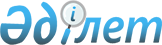 Об утверждении Положения о государственном учреждении "Управление культуры, архивов и документации Павлодарской области"
					
			Утративший силу
			
			
		
					Постановление акимата Павлодарской области от 18 апреля 2014 года N 111/4. Зарегистрировано Департаментом юстиции Павлодарской области 18 апреля 2014 года N 3762. Утратило силу постановлением акимата Павлодарской области от 7 апреля 2016 года N 109/3 (вводится в действие со дня его первого официального опубликования)      Сноска. Утратило силу постановлением акимата Павлодарской области от 07.04.2016 N 109/3 (вводится в действие со дня его первого официального опубликования).

      Примечание РЦПИ.

      В тексте документа сохранена пунктуация и орфография оригинала.

      В соответствии с Законом Республики Казахстан от 23 января 2001 года "О местном государственном управлении и самоуправлении в Республике Казахстан", Законом Республики Казахстан от 1 марта 2011 года "О государственном имуществе", Указом Президента Республики Казахстан от 29 октября 2012 года N 410 "Об утверждении Типового положения государственного органа Республики Казахстан" акимат Павлодарской области ПОСТАНОВЛЯЕТ:

      1. Утвердить прилагаемое Положение о государственном учреждении "Управление культуры, архивов и документации Павлодарской области".

      2. Признать утратившим силу постановление акимата Павлодарской области от 10 февраля 2014 года N 25/2 "Об утверждении Положения о государственном учреждении "Управление культуры, архивов и документации Павлодарской области" (зарегистрировано в Реестре государственной регистрации нормативных правовых актов N 3703, опубликовано 25 февраля 2014 года в газете "Сарыарқа самалы", 25 февраля 2014 года в газете "Звезда Прииртышья").

      3. Государственному учреждению "Управление культуры, архивов и документации Павлодарской области" обеспечить официальное опубликование настоящего постановления в установленном законодательством порядке.

      4. Контроль за исполнением настоящего постановления возложить на заместителя акима области Орсариева А. А.

      5. Настоящее постановление вводится в действие со дня его первого официального опубликования.

 Положение о государственном учреждении
"Управление культуры, архивов и документации
Павлодарской области" 1. Общие положения      1. Государственное учреждение "Управление культуры, архивов и документации Павлодарской области" является государственным органом Республики Казахстан, осуществляющим государственную политику в сфере культуры и искусства, архивного дела и документообразования на территории Павлодарской области.

      2. Государственное учреждение "Управление культуры, архивов и документации Павлодарской области" не имеет ведомств.

      3. Государственное учреждение "Управление культуры, архивов и документации Павлодарской области" осуществляет свою деятельность в соответствии с Конституцией Республики Казахстан и законами Республики Казахстан, актами Президента и Правительства Республики Казахстан, иными нормативными правовыми актами, а также настоящим Положением.

      4. Государственное учреждение "Управление культуры, архивов и документации Павлодарской области" является юридическим лицом в организационно-правовой форме государственного учреждения, имеет печати и штампы со своим наименованием на государственном языке, бланки установленного образца, в соответствии с законодательством Республики Казахстан счета в органах казначейства.

      5. Государственное учреждение "Управление культуры, архивов и документации Павлодарской области" вступает в гражданско-правовые отношения от собственного имени.

      6. Государственное учреждение "Управление культуры, архивов и документации Павлодарской области" имеет право выступать стороной гражданско-правовых отношений от имени государства, если уполномочено на это в соответствии с законодательством.

      7. Государственное учреждение "Управление культуры, архивов и документации Павлодарской области" по вопросам своей компетенции в установленном законодательством порядке принимает решения, оформляемые приказами руководителя государственного учреждения "Управление культуры,архивов и документации Павлодарской области" и другими актами, предусмотренными законодательством Республики Казахстан.

      8. Структура и лимит штатной численности государственного учреждения "Управление культуры, архивов и документации Павлодарской области" утверждаются в соответствии с действующим законодательством.

      9. Местонахождение государственного учреждения "Управление культуры, архивов и документации Павлодарской области": Республика Казахстан, Павлодарская область, 140000, город Павлодар, улица Академика Маргулана, 115.

      10. Режим работы государственного учреждения "Управление культуры, архивов и документации Павлодарской области": понедельник - пятница с 9.00 час. до 18.30 час., обеденный перерыв с 13.00 час. до 14.30 час., выходные дни: суббота - воскресенье.

      11. Полное наименование государственного органа на государственном языке:"Павлодар облысының мәдениет, мұрағаттар және құжаттама басқармасы" мемлекеттік мекемесі, на русском языке: государственное учреждение "Управление культуры, архивов и документации Павлодарской области".

      12. Учредителем государственного учреждения "Управление культуры,архивов и документации Павлодарской области" является государство в лице акимата Павлодарской области.

      Государственное учреждение "Управление культуры, архивов и документации Павлодарской области" возникло в результате реорганизации путем слияния и передачи функций государственного учреждения "Управление культуры Павлодарской области" и государственного учреждения "Управление архивов и документации Павлодарской области", является их правопреемником в отношении прав и обязанностей в соответствии с передаточным актом, включая и обязанности, оспариваемые сторонами.

      13. Настоящее Положение является учредительным документом государственного учреждения "Управление культуры, архивов и документации Павлодарской области".

      14. Финансирование деятельности государственного учреждения "Управление культуры, архивов и документации Павлодарской области" осуществляется из областного бюджета.

      15. Государственному учреждению "Управление культуры, архивов и документации Павлодарской области" запрещается вступать в договорные отношения с субъектами предпринимательства на предмет выполнения обязанностей, являющихся функциями государственного учреждения "Управление культуры, архивов и документации Павлодарской области".

      Если государственному учреждению "Управление культуры, архивов и документации Павлодарской области" законодательными актами Республики Казахстан предоставлено право осуществлять приносящую доходы деятельность, то доходы, полученные от такой деятельности, направляются в доход государственного бюджета.

 2. Миссия, цель, предмет, основные задачи, функции,
права и обязанности государственного учреждения
"Управление культуры, архивов и документации
Павлодарской области"      16. Миссия государственного учреждения "Управление культуры, архивов и документации Павлодарской области": создание, возрождение, сохранение, развитие и популяризация культуры и искусства, введение мер по дальнейшему стимулированию создания новой качественной культурной продукции, формирование, хранение и использование документов Национального архивного фонда на территории Павлодарской области.

      17. Целью государственного учреждения "Управление культуры,архивов и документации Павлодарской области" является предоставление качественных и доступных услуг в сфере культуры, архивного дела и документации.

      18. Предметом деятельности государственного учреждения "Управление культуры, архивов и документации Павлодарской области" является осуществление на областном уровне государственной политики в сфере культуры по вопросам возрождения, сохранения, развития и распространения казахской национальной культуры, других национальных культур, расширения и углубления сотрудничества с другими регионами, а также сохранение документов, комплектование и использование архивных документов Национального архивного фонда Республики Казахстан.

      19. Задачи:

      1) принятие мер, направленных на возрождение, сохранение, развитие и распространение культуры народа Республики Казахстан;

      2) организация хранения, ведение государственного учета и обеспечение сохранности, комплектования и использования документов Национального архивного фонда, принятых на хранение в государственные архивы области;

      3) создание условий для патриотического и эстетического воспитания граждан путем приобщения к ценностям национальной и мировой культуры;

      4) обеспечение свободного доступа к культурным ценностям, а также доступности архивной документации и ее использование в развитии отечественного информационного пространства;

      5) обеспечение развития инфраструктуры и укрепление материально-технической базы государственных организаций культуры и архивов;

      6) обеспечение поддержки талантливых личностей;

      7) препятствие незаконному вывозу и ввозу, незаконной передаче правомочий собственника на культурные ценности, принятие мер к их возврату из любого незаконного владения;

      8) обеспечение реализации прав граждан на охрану и развитие национальной и культурной самобытности, включая свободу участия в национально-культурных объединениях, создание организаций культуры, участие в расширении культурных связей с соотечественниками за рубежом в соответствии с законами Республики Казахстан;

      9) содействие развитию подготовки, переподготовки и повышению уровня профессионализма работников сферы культуры.

      20. Функции:

      1) реализует государственную политику в области культуры, архивного дела и документообразования и вносит предложения по вопросам культуры, архивного дела и документообразования в Программу развития территории Павлодарской области и обеспечивает их исполнение;

      2) вносит предложения по созданию, реорганизации, ликвидации государственных организаций культуры и архивов области в сфере театрального, музыкального, киноискусства, культурно-досуговой деятельности, библиотечного, музейного и архивного дела, а также осуществляет координацию их деятельности;

      3) поддерживает и координирует деятельность государственных организаций культуры и архивов области по развитию театрального, циркового, музыкального и киноискусства, культурно-досуговой деятельности и народного творчества, библиотечного, музейного, архивного дела и документообразования, обеспечивает их деятельность;

      4) организует проведение областных (региональных) смотров, фестивалей и конкурсов в различных сферах творческой деятельности;

      5) вправе организовывать проведение республиканских конкурсов и фестивалей в различных сферах творческой деятельности по согласованию с уполномоченным органом;

      6) осуществляет проведение зрелищных культурно-массовых мероприятий на уровне области;

      7) присваивает одной из государственных библиотек области статус "Центральная";

      8) осуществляет мониторинг деятельности организаций культуры и архивов, расположенных на соответствующей территории, и предоставляет в уполномоченный орган информацию, а также статистические отчеты установленной формы;

      9) проводит аттестацию государственных организаций культуры области;

      10) в пределах своей компетенции осуществляет управление коммунальной собственностью в области культуры и архивов;

      11) выступает заказчиком по строительству, реконструкции и ремонту объектов культурного и архивного назначения области;

      12) организует работу по сохранению историко-культурного наследия, содействует развитию исторических, национальных и культурных традиций и обычаев;

      13) выдает свидетельство на право временного вывоза культурных ценностей;

      14) осуществляет комплекс мероприятий, направленных на поиск и поддержку талантливой молодежи и перспективных творческих коллективов;

      15) осуществляет проведение социально значимых мероприятий в области культуры;

      16) организует работу по учету, охране, консервации и реставрации, а также использованию культурных ценностей области, увековечению памяти видных деятелей культуры страны;

      17) осуществляет охрану и использование памятников истории и культуры, объектов окружающей среды, связанных с памятниками истории и культуры, по согласованию с заинтересованными государственными органами;

      18) предусматривает мероприятия по организации научно-реставрационных работ на памятниках истории и культуры местного значения в планах экономического и социального развития области, обеспечивает согласование проведения научно-реставрационных работ на памятниках истории и культуры и осуществляет контроль;

      19) решает вопрос о предоставлении в пользование памятников истории и культуры местного значения, являющихся государственной собственностью;

      20) обеспечивает выявление, учет, охрану, использование объектов историко-культурного наследия и проведение научно-реставрационных работ на памятниках истории и культуры;

      21) обеспечивает, по согласованию с уполномоченным органом при разработке и утверждении проектов планировки, застройки и реконструкции городов и других населенных пунктов, выполнение мероприятий по выявлению, изучению, сохранению памятников истории и культуры всех категорий, составление историко-архитектурных опорных планов и карт-схем;

      22) оформляет охранные обязательства на памятники истории и культуры и контролирует их выполнение собственниками и пользователями;

      23) ходатайствует о привлечении к ответственности физических и юридических лиц, нарушающих законодательство Республики Казахстан об охране и использовании памятников истории и культуры;

      24) вносит в местный представительный орган области предложения по образованию комиссий по охране памятников истории и культуры;

      25) создает экспертную комиссию по временному вывозу культурных ценностей и утверждает положение о ней;

      26) рассматривает и согласовывает научно-проектную документацию на все виды работ по памятникам истории и культуры и их охранным зонам, проекты планировки, застройки и реконструкции;

      27) осуществляет государственный контроль за использованием и порядком содержания, а также за исполнением археологических и научно-реставрационных работ на памятниках истории и культуры местного значения на соответствующих территориях;

      28) ходатайствует в уполномоченный орган о получении лицензии на научно-реставрационные работы на памятниках истории и культуры физическим и юридическим лицам;

      29) выдает собственникам и пользователям памятников истории и культуры предписания о нарушении ими законодательства Республики Казахстан по охране и использованию объектов историко-культурного наследия;

      30) применяет иные меры административного воздействия на основаниях и в порядке, предусмотренных законодательством Республики Казахстан об административных правонарушениях;

      31) организует хранение, комплектование и использование документов Национального архивного фонда, принятых на хранение в государственные архивы области;

      32) осуществляет государственный учет и обеспечивает сохранность документов Национального архивного фонда, хранящихся в государственных архивах области;

      33) осуществляет защиту документальных памятников истории и культуры, находящихся в области коммунальной собственности, их хранение и использование;

      34) организует экспертизу научной и практической ценности документов;

      35) организует формирование баз данных по документам Национального архивного фонда, хранящимся в государственных архивах области;

      36) осуществляет организационно-методическое руководство и контроль за состоянием делопроизводства, хранением документов в организациях источниках пополнения Национального архивного фонда, расположенных на территории области;

      37) организует исполнение запросов физических и юридических лиц;

      38) утверждает положение об экспертно-проверочной комиссии;

      39) организует использование документов Национального архивного фонда Республики Казахстан для удовлетворения запросов государства, физических и юридических лиц;

      40) осуществляет сбор и возвращение архивных документов по истории области;

      41) осуществляет в интересах местного государственного управления иные полномочия, возлагаемые на местные исполнительные органы законодательством Республики Казахстан;

      42) определяет предмет, цели и приоритетные направления деятельности и обязательные объемы работ (услуг) подведомственных коммунальных государственных казенных предприятий, финансируемых из областного бюджета;

      43) устанавливает цены на товары (работы, услуги), производимые и реализуемые подведомственными коммунальными государственными казенными предприятиями;

      44) рассматривает, согласовывает, утверждает планы развития и финансирования подведомственных государственных организаций, осуществляет контроль и анализ их выполнения, принимает отчеты по их исполнению;

      45) дает согласие уполномоченному органу по управлению коммунальной собственностью на изъятие или перераспределение имущества подведомственных государственных организаций;

      46) устанавливает размер фонда оплаты труда подведомственных коммунальных государственных казенных предприятий, размеры должностных окладов руководителя коммунального государственного казенного предприятия, его заместителей, главного (старшего) бухгалтера, систему их премирования и иного вознаграждения;

      47) готовит сведения об объектах недвижимости и имущества, находящихся в его управлении и в подведомственных государственных организациях, для отражения этих сведений в реестре государственного имущества;

      48) осуществляет мониторинг исполнения хода реализации государственной политики в области культуры, охраны и использования объектов историко-культурного наследия, архивного дела и документообразования, а также актов и поручений Президента, Правительства Республики Казахстан, актов акимата и акима Павлодарской области по вопросам, относящимся к компетенции государственного учреждения "Управление культуры, архивов и документации Павлодарской области";

      49) реализует исполнение законодательства Республики Казахстан о государственной службе в государственном учреждении "Управление культуры, архивов и документации Павлодарской области" в пределах своей компетенции, с целью формирования целостной системы управления персоналом;

      50) анализирует состояние кадрового обеспечения, содействует повышению квалификации и участвует в проведении аттестации гражданских служащих государственных организаций культуры области;

      51) устанавливает и развивает связи с общественностью через средства массовой информации;

      52) осуществляет правовое обеспечение государственного учреждения "Управление культуры, архивов и документации Павлодарской области";

      53) обеспечивает реализацию мероприятий по праворазъяснительной работе среди работников сферы культуры, борьбе с коррупцией, пропаганде и применению государственных символов Республики Казахстан;

      54) организует систему документооборота в соответствии с номенклатурой дел с применением информационных технологий;

      55) осуществляет внутренний контроль:

      деятельности государственного учреждения "Управление культуры, архивов и документации Павлодарской области" с целью повышения эффективности работы;

      финансово-хозяйственной деятельности в подведомственных государственных организациях;

      соблюдения качества, а также стандартов и регламентов при оказании государственных услуг;

      56) осуществляет иные функции, предусмотренные законами Республики Казахстан, актами Президента и Правительства Республики Казахстан;

      57) обеспечивает соблюдение особого режима объектов национального культурного достояния;

      58) признает объекты историко-культурного наследия памятниками истории и культуры местного значения и включает в Государственный список памятников истории и культуры местного значения на основании заключения историко-культурной экспертизы;

      59) лишает памятник истории и культуры местного значения его статуса и исключает из Государственного списка памятников истории и культуры местного значения на основании заключения историко-культурной экспертизы, в случае полной физической утраты объекта и (или) утраты историко-культурного значения;

      60) наделен полномочиями на осуществление прав владения и пользования государственным пакетом акций акционерных обществ и долями участия в товариществах с ограниченной ответственностью, субъекта права государственных юридических лиц, в случаях, предусмотренных актами акимата и акима области, иными нормативными правовыми актами, в том числе на принятие решений в отношении них, аналогично компетенции уполномоченных органов соответствующей отрасли;

      61) ведут работу по выявлению, учету, охране объектов историко-культурного наследия;

      62) ведут работу по установлению новых сооружений монументального искусства;

      63) ведут работу по установлению мемориальных досок.

      Сноска. Пункт 20 с изменениями, внесенными постановлениями акимата Павлодарской области от 13.01.2015 N 5/1 (вводится в действие со дня его первого официального опубликования); от 11.11.2015 N 314/11 (вводится в действие со дня его первого официального опубликования).

      21. Права и обязанности:

      государственное учреждение "Управление культуры, архивов и документации Павлодарской области" при реализации возложенных на него задач и осуществлении своих функций имеет право в порядке, установленном законодательством:

      1) вносить на рассмотрение акимата и акима области предложения по основным направлениям развития, оперативному решению проблем по целям, приоритетам и стратегии социально-культурного развития области;

      2) запрашивать и получать на безвозмездной основе от государственных органов и иных организаций, должностных лиц необходимую информацию, документы и иные материалы по вопросам, связанным с исполнением задач, поставленных перед государственным учреждением "Управление культуры, архивов и документации Павлодарской области";

      3) привлекать к работе специалистов других исполнительных органов, финансируемых из местных бюджетов, по согласованию с их руководителями;

      4) взаимодействовать со всеми учреждениями, организациями и предприятиями культуры по вопросам сохранения и развития культурных ценностей, нравственных и эстетических идеалов, норм и образцов поведения, национальных обычаев и традиций, фольклора, художественных промыслов и ремесел, произведений культуры и искусства, уникальных сооружений, предметов и технологий, творческой деятельности;

      5) представлять интересы государственного учреждения "Управление культуры, архивов и документации Павлодарской области" во всех компетентных государственных, административных органах, учреждениях, организациях, а также судебных и правоохранительных органах;

      6) заключать договора, соглашения в пределах своей компетенции;

      7) разрабатывать рекомендации по структуре государственного учреждения "Управление культуры, архивов и документации Павлодарской области" и подведомственных организаций сферы культуры;

      8) осуществлять иные права, предусмотренные действующими законодательными актами.

 3. Организация деятельности государственного
учреждения "Управление культуры, архивов и
документации Павлодарской области"      22. Руководство учреждением "Управление культуры, архивов и документации Павлодарской области" осуществляется первым руководителем, который несет персональную ответственность за выполнение возложенных на государственное учреждение "Управление культуры, архивов и документации Павлодарской области" задач и осуществление им своих функций.

      23. Первый руководитель государственного учреждения "Управление культуры, архивов и документации Павлодарской области" назначается на должность и освобождается от должности акимом Павлодарской области в соответствии с действующим законодательством Республики Казахстан.

      24. Первый руководитель государственного учреждения "Управление культуры, архивов и документации Павлодарской области" имеет заместителей, которые назначаются на должности и освобождаются от должностей в соответствии с законодательством Республики Казахстан.

      25. Полномочия первого руководителя государственного учреждения "Управление культуры, архивов и документации Павлодарской области":

      1) организует работу государственного учреждения "Управление культуры, архивов и документации Павлодарской области", осуществляет руководство его деятельностью;

      2) представляет на утверждение акимату области проекты о внесении изменений в Положение о государственном учреждении "Управление культуры, архивов и документации Павлодарской области", вносит предложения по его структуре и штатам;

      3) определяет обязанности, полномочия своих заместителей, а также функции и полномочия работников структурных подразделений государственного учреждения "Управление культуры, архивов и документации Павлодарской области";

      4) назначает на должности и освобождает от должностей работников государственного учреждения "Управление культуры, архивов и документации Павлодарской области" в соответствии с действующим законодательством Республики Казахстан;

      5) издает приказы и дает указания по вопросам, входящим в его компетенцию, обязательные для выполнения всеми работниками государственного учреждения "Управление культуры, архивов и документации Павлодарской области";

      6) производит изменения в пределах структуры в соответствии с действующим законодательством Республики Казахстан;

      7) контролирует исполнение в государственном учреждении "Управление культуры, архивов и документации Павлодарской области" законодательства Республики Казахстан;

      8) осуществляет в порядке, установленном законодательством Республики Казахстан, поощрение работников государственного учреждения "Управление культуры, архивов и документации Павлодарской области", оказание материальной помощи, наложение либо снятие с них дисциплинарных взысканий;

      9) утверждает Положения о структурных подразделениях государственного учреждения "Управление культуры, архивов и документации Павлодарской области", должностные инструкции сотрудников;

      10) координирует работу по контролю за выполнением актов акимата области, его поручений и прохождением документов в государственном учреждении "Управление культуры, архивов и документации Павлодарской области";

      11) представляет на подпись и рассмотрение акиму области проекты актов акимата и акима области, а также иные адресуемые акиму области документы и материалы;

      12) устанавливает внутренний трудовой распорядок в государственном учреждении "Управление культуры, архивов и документации Павлодарской области";

      13) утверждает смету расходов государственного учреждения "Управление культуры, архивов и документации Павлодарской области" и в ее пределах распоряжается финансовыми средствами;

      14) подписывает служебную документацию;

      15) направляет служащих государственного учреждения "Управление культуры, архивов и документации Павлодарской области" в командировки;

      16) осуществляет личный прием граждан;

      17) представляет государственное учреждение "Управление культуры, архивов и документации Павлодарской области" во всех государственных органах и иных организациях независимо от форм собственности в соответствии с действующим законодательством Республики Казахстан;

      18) назначает и освобождает от должности руководителей подведомственных государственных организаций культуры и архивов области, проводит их аттестацию в порядке, определяемом Правительством Республики Казахстан;

      19) заключает трудовые договора с руководителями подведомственных предприятий; назначает на должность заместителей руководителя государственного предприятия по представлению руководителя государственного предприятия;

      20) рассматривает вопросы по привлечению к дисциплинарной ответственности и привлекает к дисциплинарной ответственности сотрудников государственного учреждения "Управление культуры, архивов и документации Павлодарской области" и руководителей подведомственных организаций Павлодарской области;

      21) проводит совещания с участием руководителей подведомственных организаций и творческих коллективов;

      22) утверждает перспективные и текущие планы работы государственного учреждения "Управление культуры, архивов и документации Павлодарской области";

      23) приказом первого руководителя государственного учреждения "Управление культуры, архивов и документации Павлодарской области" образуется коллегия, предназначенная для рассмотрения основных вопросов деятельности организаций сферы культуры, архивного дела и документообразования. Численный и персональный состав коллегии утверждается руководителем государственного учреждения "Управление культуры, архивов и документации Павлодарской области";

      24) принимает меры, направленные на противодействие коррупции в государственном учреждении "Управление культуры, архивов и документации Павлодарской области" и несет персональную ответственность за принятие антикоррупционных мер.

      26. Исполнение полномочий первого руководителя государственного учреждения "Управление культуры, архивов и документации Павлодарской области" в период его отсутствия осуществляется лицом, его замещающим в соответствии с действующим законодательством.

      27. Первый руководитель государственного учреждения "Управление культуры, архивов и документации Павлодарской области" определяет полномочия своих заместителей в соответствии с действующим законодательством.

      28. Взаимоотношения между государственным учреждением "Управление культуры, архивов и документации Павлодарской области" и уполномоченным органом по управлению коммунальным имуществом (местным исполнительным органом области) регулируются действующим законодательством Республики Казахстан.

      29. Взаимоотношения между государственным учреждением "Управление культуры, архивов и документации Павлодарской области" и уполномоченным органом соответствующей отрасли регулируются действующим законодательством Республики Казахстан.

      30. Взаимоотношения между администрацией государственного учреждения "Управление культуры, архивов и документации Павлодарской области" и трудовым коллективом определяются в соответствии с Трудовым кодексом Республики Казахстан и коллективным договором.

 4 Имущество государственного учреждения
"Управление культуры, архивов и
документации Павлодарской области"      31. Государственное учреждение "Управление культуры, архивов и документации Павлодарской области" может иметь на праве оперативного управления обособленное имущество в случаях, предусмотренных законодательством.

      Имущество государственного учреждения "Управление культуры, архивов и документации Павлодарской области" формируется за счет имущества, переданного ему собственником и иных источников, не запрещенных законодательством Республики Казахстан.

      32. Имущество, закрепленное за государственным учреждением "Управление культуры, архивов и документации Павлодарской области" относится к коммунальной собственности.

      33. Государственное учреждение "Управление культуры, архивов и документации Павлодарской области" не вправе самостоятельно отчуждать или иным способом распоряжаться закрепленным за ним имуществом и имуществом, приобретенным за счет средств, выданных ему по плану финансирования, если иное не установлено законодательством.

 5. Реорганизация и упразднение (ликвидация)
государственного учреждения "Управление
культуры, архивов и документации
Павлодарской области"      34. Реорганизация и упразднение государственного учреждения "Управление культуры, архивов и документации Павлодарской области" осуществляются в соответствии с законодательством Республики Казахстан.

      35. При упразднении (ликвидации) государственного учреждения "Управление культуры, архивов и документации Павлодарской области" имущество, оставшееся после удовлетворения требований кредиторов, остается в областной коммунальной собственности.

 Перечень организаций, находящихся в ведении
государственного учреждения "Управление культуры,
архивов и документации Павлодарской области"      36. Государственное учреждение "Управление культуры, архивов и документации Павлодарской области" имеет следующие организации, находящиеся в ведении:

      1) коммунальное государственное учреждение "Областная объединенная универсальная научная библиотека имени С. Торайгырова" управления культуры, архивов и документации Павлодарской области, акимата Павлодарской области;

      2) коммунальное государственное учреждение "Областная специальная библиотека для незрячих и слабовидящих граждан" управления культуры,архивов и документации Павлодарской области, акимата Павлодарской области;

      3) коммунальное государственное учреждение "Государственный архив Павлодарской области" управления культуры, архивов и документации Павлодарской области, акимата Павлодарской области;

      4) коммунальное государственное учреждение "Павлодарский городской архив по личному составу" управления культуры, архивов и документации Павлодарской области, акимата Павлодарской области;

      5) коммунальное государственное учреждение "Государственный архив города Аксу" управления культуры, архивов и документации Павлодарской области, акимата Павлодарской области;

      6) коммунальное государственное учреждение "Государственный архив города Экибастуза" управления культуры, архивов и документации Павлодарской области, акимата Павлодарской области;

      7) Исключен постановлением акимата Павлодарской области от 17.07.2015 N 205/7 (вводится в действие со дня его первого официального опубликования).

      8) коммунальное государственное казенное предприятие "Областной центр народного творчества и культурно-досуговой деятельности "Шаңырақ" управления культуры, архивов и документации Павлодарской области, акимата Павлодарской области;

      9) коммунальное государственное казенное предприятие "Павлодарский областной казахский музыкально-драматический театр имени Жусупбека Аймаутова" управления культуры, архивов и документации Павлодарской области, акимата Павлодарской области;

      10) коммунальное государственное казенное предприятие "Павлодарский областной драматический театр имени А.П. Чехова" управления культуры, архивов и документации Павлодарской области, акимата Павлодарской области;

      11) коммунальное государственное казенное предприятие "Музей литературы и искусства имени Бухар жырау" управления культуры, архивов и документации Павлодарской области, акимата Павлодарской области;

      12) Исключен постановлением акимата Павлодарской области от 29.12.2015 N 367/13 (вводится в действие со дня его первого официального опубликования).

      13) Исключен постановлением акимата Павлодарской области от 29.12.2015 N 367/13 (вводится в действие со дня его первого официального опубликования).

      14) Исключен постановлением акимата Павлодарской области от 29.12.2015 N 367/13 (вводится в действие со дня его первого официального опубликования).

      15) коммунальное государственное казенное предприятие "Дом-музей Павла Васильева" управления культуры, архивов и документации Павлодарской области, акимата Павлодарской области;

      16) коммунальное государственное казенное предприятие "Дом-музей Шафера" управления культуры, архивов и документации Павлодарской области, акимата Павлодарской области;

      17) коммунальное государственное казенное предприятие "Павлодарский областной историко-краеведческий музей имени Г.Н. Потанина" управления культуры, архивов и документации Павлодарской области, акимата Павлодарской области;

      18) коммунальное государственное казенное предприятие "Баянаульский мемориальный музей академика К.И. Сатпаева" управления культуры, архивов и документации Павлодарской области, акимата Павлодарской области;

      19) коммунальное государственное казенное предприятие "Павлодарский областной художественный музей" управления культуры, архивов и документации Павлодарской области, акимата Павлодарской области;

      20) коммунальное государственное казенное предприятие "Павлодарская областная филармония имени Исы Байзакова" управления культуры, архивов и документации Павлодарской области, акимата Павлодарской области.

      Сноска. Пункт 36 с изменениями, внесенными постановлениями акимата Павлодарской области от 17.07.2015 N 205/7 (вводится в действие со дня его первого официального опубликования); от 29.12.2015 N 367/13 (вводится в действие со дня его первого официального опубликования).


					© 2012. РГП на ПХВ «Институт законодательства и правовой информации Республики Казахстан» Министерства юстиции Республики Казахстан
				
      Исполняющий обязанности

      акима области

Д. Турганов
Утверждено
постановлением акимата
Павлодарской области
от 18 апреля 2014 года N 111/4